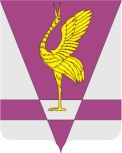 В соответствии с решением № 28-299р от 24.11.2008 «О Почетной грамоте и Благодарственном письме Ужурского районного Совета депутатов», Ужурский районный Совет депутатов РЕШИЛ:1. За многолетний, плодотворный труд, высокий профессионализм, большой вклад в развитие и сохранение отрасли культуры и дополнительного образования на территории Ужурского района и в связи с празднованием Дня работника культуры, наградить Почетной грамотой Ужурского районного Совета депутатов:- Рудкову Оксану Юрьевну, начальника МКУ «Управление культуры, спорта и молодежной политики Ужурского района»; - Корнилаеву Надежду Константиновну, директора МБУ ДО «Ужурская детская школа искусств».2. Настоящее решение вступает в силу в день подписания.Председатель Ужурского 	районного Совета депутатов						  С.С. СемехинКРАСНОЯРСКИЙ КРАЙУЖУРСКИЙ РАЙОННЫЙ СОВЕТДЕПУТАТОВРЕШЕНИЕКРАСНОЯРСКИЙ КРАЙУЖУРСКИЙ РАЙОННЫЙ СОВЕТДЕПУТАТОВРЕШЕНИЕКРАСНОЯРСКИЙ КРАЙУЖУРСКИЙ РАЙОННЫЙ СОВЕТДЕПУТАТОВРЕШЕНИЕ26.02.2019 г. Ужур34-258рО награждении Почетной грамотой Ужурского районного Совета депутатов О награждении Почетной грамотой Ужурского районного Совета депутатов О награждении Почетной грамотой Ужурского районного Совета депутатов 